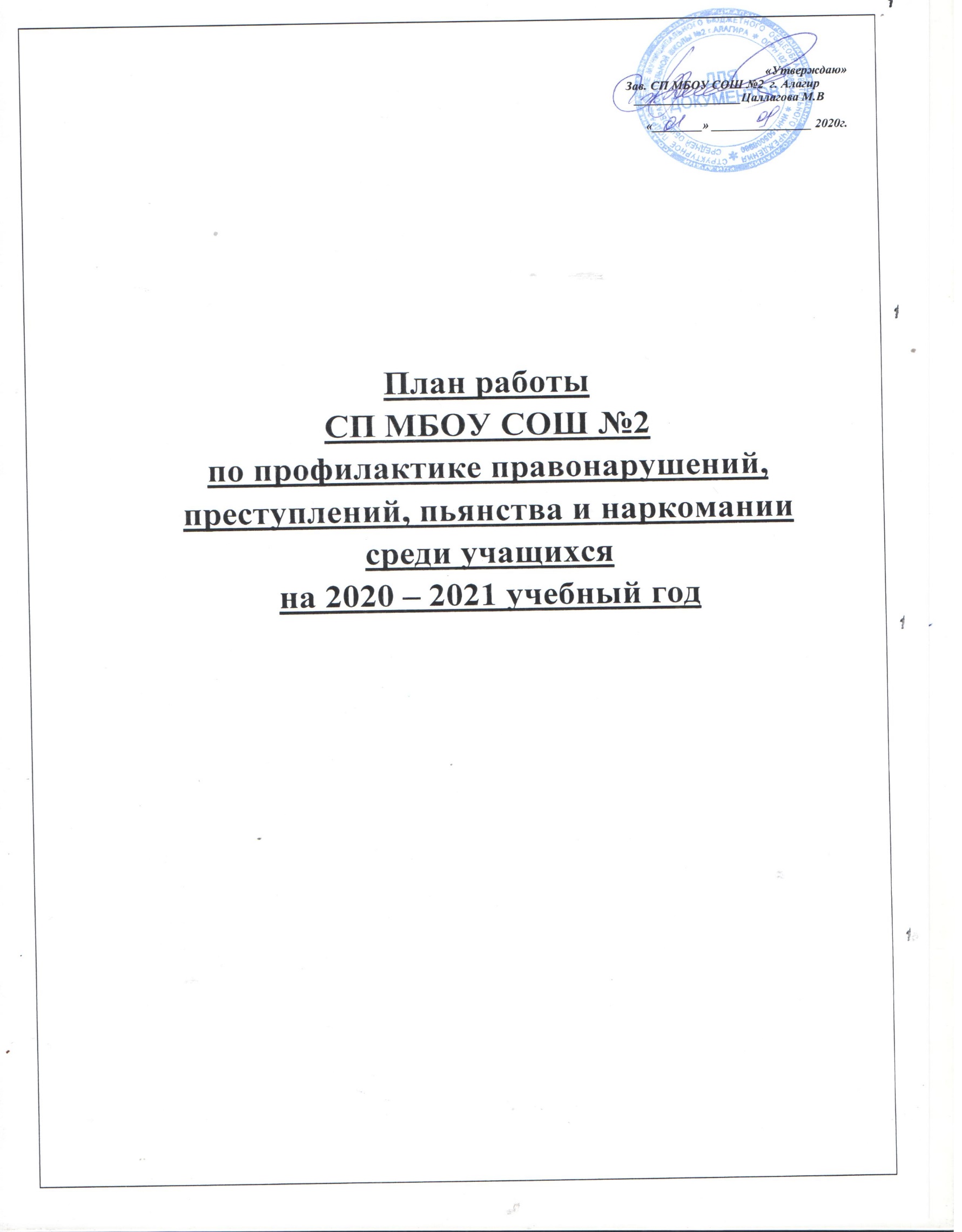 Основание:1. Федеральный закон от 24 июня 1999 года  № 120-ФЗ "Об основах системы профилактики безнадзорности и правонарушений несовершеннолетних".2. Письмо Минобрнауки РФ от 24.09.2009 № 06-1216 "О совершенствовании комплексной многопрофильной психолого-педагогической и медико-социально-правовой помощи обучающимся, воспитанникам". Текст документа по состоянию на июль 2011 года.3. Конвенция о правах ребёнка.4. Национальная доктрина образования в РФ 2000-2025 г.5. Конвенция профилактики злоупотребления психоактивных веществ в образовательной среде. Приказ МО РФ № 619 от 28.02.2000 г.Цели: 1. Недопущение правонарушений и антиобщественных действий со стороны обучающихся школы или минимизация рисков возникновения опасности для их жизни и здоровья. 2. Восстановление, исходя из индивидуальных психологических и познавательных возможностей обучающегося положительных качеств, привычек, здоровых потребностей, которые были заглушены неблагоприятными обстоятельствами.Основные задачи:предупреждение безнадзорности, беспризорности, правонарушений и антиобщественных действий среди обучающихся, выявление и устранение причин и условий, способствующих этому;обеспечение защиты прав и законных интересов учащихся;социально-педагогическая реабилитация обучающихся, находящихся в социально опасном положении;выявление и пресечение случаев вовлечения обучающихся школы в совершение преступлений и антиобщественных действий.№п/нСодержание работыДатаОтветственные1.Первая четверть:Формирование списков обучающихся, неблагополучных семей, состоящих на различных видах профилактического учета.Сбор информации о детях и семьях, состоящих на различных видах профилактического учета, формирование банка данных.Выявление и учет обучающихся, требующих повышенного педагогического внимания.СентябрьЗам.зав.  по ВР:Дзгоева Л.В., инспектор ПДН: Кайтов В.Т. классные руководители.2.Познакомить учителей с планом работы по охране прав детства.Составление планов совместной работы с инспектором ПДН по профилактике безнадзорности и правонарушений несовершеннолетних в микрорайоне школы на учебный год.07 – 21 сентябряЗам.зав.  по ВР:Дзгоева Л.В., инспектор ПДН: Кайтов В.Т.3.Выявление малообеспеченных семей.07 – 28 сентябряЗам.зав.  по ВР:Дзгоева Л.В., инспектор ПДН: Кайтов В.Т.4.Обследовать материально-бытовые условия детей из малообеспеченных, многодетных, неполных семей. 29 сентябряЗам.зав.  по ВР:Дзгоева Л.В., инспектор ПДН: Кайтов В.Т. классные руководители.5.Анализ данных об учащихся, отслеживание динамики развития детей; беседа с классными руководителями, дети которых требуют особого внимания.12 – 26 октябряЗам.зав.  по ВР:Дзгоева Л.В., инспектор ПДН: Кайтов В.Т. классные руководители.6.Анкетирование «Выявление учащихся «группы риска» 5-8 классы».  Контроль посещаемости и успеваемости детей, состоящих на ВШУ.Профилактическая работа по профилактике правонарушений и профилактике наркомании.В течение годаЗам.зав.  по ВР:Дзгоева Л.В., инспектор ПДН: Кайтов В.Т. классные руководители.7.Провести заседание комиссии по профилактике правонарушений.06 ноябряЗам.зав.  по ВР:Дзгоева Л.В., инспектор ПДН: Кайтов В.Т. классные руководители.8.Провести беседы о поведении детей вблизи водоемов, о безопасности на дорогах,  о правилах поведения в школе, о пожарной безопасности, при угрозе теракта; профилактика суицида у детей, подростков; предотвращение проявлений терроризма и экстремизма в подростковой среде и др.В конце четвертиКлассные руководители.1.Вторая четвертьПроведение «Дня правовой помощи детям».Проведение цикла профилактических бесед об ответственности родителей за воспитание детей: Трудности адаптации ребенка в новом коллективе.  Роль общения в жизни школьника.  Роль книги в развитии интеллектуальных и личностных качеств человека.  Развитие самостоятельности у ребенка. Психологические и возрастные особенности подростка. Воспитание женственности и мужественности у молодых людей. Способности и роль семьи в их развитии. Психология юношеской дружбы. Как готовиться к экзаменам.  «Кризисы» и противоречия переходного возраста.20 ноябряВ течение годаИнспектор ПДН: Кайтов В.Т. классные руководители2. Осуществление контроля над  соблюдением режима дня и посещением школьных занятий «трудными» детьми, учениками, находящимися в социально опасном положении, детей, находящихся под опекой.09 – 23 ноябряЗам.зав.  по ВР:Дзгоева Л.В., инспектор ПДН: Кайтов В.Т. классные руководители.3.4.Занятия по предупреждению заболеваемости СПИДом:- «О ВИЧ - инфекции».Конкурсная викторина «Мои права», посвященная Дню Конституции.Контроль посещаемости и успеваемости детей, состоящих на ВШУ.Классный час на тему: «Профилактика безнадзорности и беспризорности».3 декабря12 декабряВ течение месяцаЗам.зав.  по ВР:Дзгоева Л.В., инспектор ПДН: Кайтов В.Т. классные руководители.Провести заседание комиссии профилактики.28 декабряЗам.зав.  по ВР:Дзгоева Л.В., инспектор ПДН: Кайтов В.Т. классные руководители.5.Провести беседы о поведении детей вблизи водоемов, о безопасности на дорогах,  о правилах поведения в школе, о пожарной безопасности, при угрозе теракта и др.В конце четвертиКлассные руководители.1.Третья четвертьПровести общешкольное родительское собрание. февральЗаведующий школы: Цаллагова М.В. Зам.зав.  по ВР:Дзгоева Л.В., инспектор ПДН: Кайтов В.Т. классные руководители.2.Проведение мероприятий по профилактике безнадзорности и правонарушений несовершеннолетних, противодействию жестокому обращению с детьми и вовлечению несовершеннолетних в противоправную деятельность, в том числе с привлечением специалистов учреждений профилактики:Классный час «Поговорим о толерантности» (1-4 кл.);Анкетирование обучающихся 6-9 классов «Легко ли со мной общаться»;Проведение тренинга с родителями: «Учимся понимать друг друга»;Классный час «Здоровый образ жизни формируется в семье» (1-4 кл.); Диспут «Какой ты в 21 веке?» (7-9 кл.);Тест на компьютерную зависимость у детей (5-9 кл.);Проведение тренинга с родителями:«Тепло семьи» (5-7 кл.);Беседа по теме «Правонарушения иответственность за них» (8-9 кл.);Классный час «Профилактика курения. Социальные последствия курения (7-9 кл.);Классный час «Профилактика наркомании. Организм ребёнка и наркотики» (7-9 кл.).В течение годаежеквартальноЗам.зав.директора  по ВР:Дзгоева Л.В., инспектор ПДН: Кайтов В.Т. классные руководители.3.Обследовать материально-бытовые условия учащихся из многодетных семей.  февральЗам.зав.  по ВР:Дзгоева Л.В., инспектор ПДН: Кайтов В.Т. классные руководители.4.Правовой всеобуч «Права несовершеннолетних по трудовому законодательству».Профилактика драк, нарушения дисциплины, выражения нецензурной бранью.     17 мартаЗам.зав.  по ВР:Дзгоева Л.В., инспектор ПДН: Кайтов В.Т. классные руководители.5.Оздоровление детей из малообеспеченных и неполных семей.Профилактика правонарушений в весенне-летний период.Контроль посещаемости и успеваемости детей, состоящих на ВШУ.В течение годаЗам.зав.  по ВР:Дзгоева Л.В., инспектор ПДН: Кайтов В.Т. классные руководители.6.Провести заседание комиссии профилактики.30 мартаЗам.зав.  по ВР:Дзгоева Л.В., инспектор ПДН: Кайтов В.Т. классные руководители.7.Провести беседы о поведении детей вблизи водоемов, о безопасности на дорогах,  о правилах поведения в школе, о пожарной безопасности, при угрозе теракта и др.В конце четвертиКлассные руководители.Четвертая четверть1.С приглашением сотрудников РОВД провести беседы на правовые темы с учащимися.АпрельЗам.зав. по ВР:Дзгоева Л.В., инспектор ПДН: Кайтов В.Т. классные руководители.2.Просмотр социального ролика «Толерантность».28 апреляЗам.зав.  по ВР:Дзгоева Л.В., инспектор ПДН: Кайтов В.Т. классные руководители.3.Правовой всеобуч «Мировая беда - терроризм».Контроль посещаемости и успеваемости детей, состоящих на ВШУ.14 маяЗам.зав.  по ВР:Дзгоева Л.В., инспектор ПДН: Кайтов В.Т. классные руководители.4.Оздоровление детей из неполных и многодетных семей.на летних каникулахЗам.зав.  по ВР:Дзгоева Л.В., инспектор ПДН: Кайтов В.Т. классные руководители.5.Провести заседание комиссии профилактики.27 маяЗам.зав.  по ВР:Дзгоева Л.В., инспектор ПДН: Кайтов В.Т. классные руководители.1.В течение учебного годаКонтроль над  предоставлением льгот детям из малообеспеченных, неполных семей.Зам.зав.  по ВР:Дзгоева Л.В.2.Содействие формированию благоприятного психологического климата в школе учащимся.Зам.зав.  по ВР:Дзгоева Л.В., инспектор ПДН: Кайтов В.Т. классные руководители.3.Вести пропаганду правовых знаний среди учащихся и родителей.Индивидуальные беседы с родителями « трудных» детей.Организация досуга «трудных» детей и детей из малообеспеченных, неполных, опекунских, многодетных, находящихся в социально опасном положении семей.Анализ успеваемости за год учащихся, состоящих на внутришкольном учёте, детей из семей социального риска.Планирование занятости учащихся в летний период.Зам.зав.  по ВР:Дзгоева Л.В., инспектор ПДН: Кайтов В.Т. классные руководители.